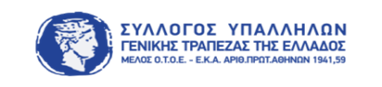 From: Πολυζος Θεοφανης 
Sent: Monday, March 9, 2020 8:59 AM
To: 'otoe@otoe.gr' <otoe@otoe.gr>
Subject: FW: Μέτρα Προφύλαξης στις Τράπεζες των Νομών Αχαϊας, Ηλείας και Ζακύνθου« Προς το Προεδρείο της ΟΤΟΕΣυνάδελφοι,Σε απάντηση του πιο κάτω μηνύματος σας, σας γνωστοποιούμε ότι οι συνάδελφοι –μέλη μας στους νομούς Αχαΐας και Ηλείας που εργάζονται στους χώρους συναλλαγής με το κοινό όπως και οι υπόλοιποι συνάδελφοι που εργάζονται σε back office υπηρεσίες και καταστήματα Πανελλαδικά,  ζητούν να τους χορηγήσει η Τράπεζα τα απαραίτητα υλικά απολύμανσης και προφύλαξης (αντισηπτικά τζελ, μάσκες κλπ) καθώς και αυστηρή τήρηση του Πρωτοκόλλου.Επίσης οι συνάδελφοι-μέλη μας που εργάζονται στις κεντροποιημένες υπηρεσίες στο κτήριο της Τράπεζας Πειραιώς στον Περισσό ζητούν να ελεγχθούν τα μέτρα υγιεινής, εξαερισμού και ασφάλειας του συγκεκριμένου κτηρίου.Τέλος όλοι  οι συνάδελφοι ζητούν ενημέρωση από την Ομοσπονδία για την περίπτωση δημιουργίας νέου περιβάλλοντος στις εργασιακές σχέσεις.Για το ΔΣ του ΣΥΓΤΕΟ ΠρόεδροςΦάνης Πολύζος» From: OTOE <otoe@otoe.gr> 
Sent: Friday, March 6, 2020 3:54 PM
Προς ενημέρωσή σαςΚύριοι,Ως Ομοσπονδία Τραπεζοϋπαλληλικών Οργανώσεων Ελλάδος (ΟΤΟΕ) θα θέλαμε να ενημερωθούμε, όσο το δυνατόν πιο άμεσα, σχετικά με τα μέτρα προφύλαξης που έχουν προβλεθεί στους χώρους συναλλαγής με το κοινό και αφορά στα καταστήματα των Τραπεζών στους Νομούς Αχαΐας, Ηλείας και Ζακύνθου.Κύριο μέλημά μας είναι οι συνάδελφοι τραπεζοϋπάλληλοι που εργάζονται στις Τράπεζες στους παραπάνω Νομούς. Σωτήρης Σαξώνης, Αντιπρόεδροςτηλ. επικοινωνίας 6978113907, 2103386275